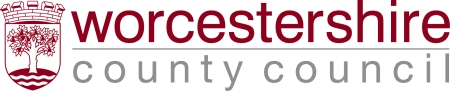 The Traineeship ProgrammeWorcestershire County CouncilPrint this page NAMEADDRESSHOME TELEPHONE NO.DATE OF BIRTHCURRENT AGEMOBILE TELEPHONE NO.EMAIL ADDRESSAbout you – what are your main strengths?What skills would you like to Improve during this Traineeship?What are your hobbies and interests?What are your long-term career aspirations?Current Status (please tick )Current Status (please tick )Current Status (please tick )Current Status (please tick )Current Status (please tick )Current Status (please tick )Full-time employmentPart-time employmentEmployment with trainingYr11 at school6th form at schoolFurther Education College6th Form CollegeNot in Education, Employment or TrainingOtherEDUCATION HISTORYEDUCATION HISTORYEDUCATION HISTORYEDUCATION HISTORYEDUCATION HISTORYEDUCATION HISTORYEDUCATION HISTORYMost Recent School/CollegeMost Recent School/CollegeMost Recent School/CollegeMost Recent School/CollegeMost Recent School/CollegeMost Recent School/CollegeMost Recent School/CollegeNameAddressYears AttendedYears AttendedStart DateStart DateEnd DateSecondary School Attended (if different to above)Secondary School Attended (if different to above)Secondary School Attended (if different to above)Secondary School Attended (if different to above)Secondary School Attended (if different to above)Secondary School Attended (if different to above)Secondary School Attended (if different to above)NameAddressAddressStart DateStart DateEnd DateEnd DateQUALIFICATIONS (Please list all qualifications since, and including, GCSE’s)QUALIFICATIONS (Please list all qualifications since, and including, GCSE’s)QUALIFICATIONS (Please list all qualifications since, and including, GCSE’s)QUALIFICATIONS (Please list all qualifications since, and including, GCSE’s)SUBJECTLEVELGRADEYEAR ACHIEVEDWORK EXPERIENCEWORK EXPERIENCEWORK EXPERIENCEWORK EXPERIENCEWORK EXPERIENCEEmployer NameAddressStart DateEnd DateMain DutiesYesNoDo you have a learning difficulty or disability or health problemDo you need any support to for your interviewIs there anything else you would like us to know about you?